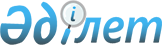 Об утверждении Правил проведения конкурса на получение права официального опубликования законодательных актов и итоговых решений Конституционного Суда периодическими печатными изданиямиПостановление Правительства Республики Казахстан от 2 декабря 2016 года № 762.
      Сноска. Заголовок – в редакции постановления Правительства РК от 09.02.2023 № 103 (вводится в действие по истечении десяти календарных дней после дня его первого официального опубликования).
      В соответствии с пунктом 2 статьи 37 Закона Республики Казахстан "О правовых актах" Правительство Республики Казахстан ПОСТАНОВЛЯЕТ:
      Сноска. Преамбула – в редакции постановления Правительства РК от 02.03.2022 № 105 (вводится в действие по истечении десяти календарных дней после дня его первого официального опубликования).


      1. Утвердить прилагаемые Правила проведения конкурса на получение права официального опубликования законодательных актов и итоговых решений Конституционного Суда периодическими печатными изданиями.
      Сноска. Пункт 1 – в редакции постановления Правительства РК от 09.02.2023 № 103 (вводится в действие по истечении десяти календарных дней после дня его первого официального опубликования).


      2. Признать утратившими силу:
      1) постановление Правительства Республики Казахстан от 11 октября 2002 года № 1118 "Об утверждении Правил проведения конкурса на получение права официального опубликования нормативных правовых актов" (САПП Республики Казахстан, № 34, ст. 369);
      2) пункт 6 изменений и дополнений, которые вносятся в некоторые решения Правительства Республики Казахстан, утвержденных постановлением Правительства Республики Казахстан от 14 февраля 2006 года № 99 "О внесении изменений и дополнений в некоторые решения Правительства Республики Казахстан" (САПП Республики Казахстан, № 5, ст. 46). 
      3. Настоящее постановление вводится в действие по истечении десяти календарных дней после дня его первого официального опубликования. Правила проведения конкурса на получение права официального опубликования законодательных актов и итоговых решений Конституционного Суда периодическими печатными изданиями
      Сноска. Заголовок – в редакции постановления Правительства РК от 09.02.2023 № 103 (вводится в действие по истечении десяти календарных дней после дня его первого официального опубликования). Глава 1. Общие положения
      Сноска. Заголовок главы 1 в редакции постановления Правительства РК от 03.07.2019 № 472 (вводится в действие по истечении десяти календарных дней после дня его первого официального опубликования).
      1. Настоящие Правила проведения конкурса на получение права официального опубликования законодательных актов и итоговых решений Конституционного Суда периодическими печатными изданиями (далее – Правила) разработаны в соответствии с подпунктом 2) пункта 1 статьи 65 Конституционного закона Республики Казахстан "О Конституционном Суде Республики Казахстан", пунктом 2 статьи 37 Закона Республики Казахстан "О правовых актах" и определяют порядок проведения конкурса на получение права официального опубликования законодательных актов и итоговых решений Конституционного Суда периодическими печатными изданиями.
      Сноска. Пункт 1 – в редакции постановления Правительства РК от 09.02.2023 № 103 (вводится в действие по истечении десяти календарных дней после дня его первого официального опубликования).


      2. Настоящие Правила не распространяются на Ведомости Парламента Республики Казахстан, Собрание актов Президента Республики Казахстан и Правительства Республики Казахстан, "Вестник Национального Банка Республики Казахстан", которые являются официальными изданиями. 
      3. В настоящих Правилах используются следующие понятия: 
      1) законодательный акт – закон, вносящий изменения и дополнения в Конституцию Республики Казахстан, конституционный закон, кодекс, консолидированный закон, закон, временное постановление Правительства Республики Казахстан, имеющее силу закона, постановление Парламента Республики Казахстан, постановления Сената и Мажилиса Парламента Республики Казахстан;
      2) конкурс – способ определения периодических печатных изданий с целью предоставления им права официального опубликования законодательных актов и итоговых решений Конституционного Суда;
      3) конкурсная комиссия – коллегиальный орган, создаваемый организатором конкурса для рассмотрения представленных на конкурс документов с целью установления их соответствия условиям конкурса и принятия соответствующего решения;
      4) участник конкурса – периодическое печатное издание, подавшее заявку на участие в конкурсе;
      5) итоговые решения Конституционного Суда – решения Конституционного Суда, принимаемые в форме нормативных постановлений, заключений и посланий;
      6) организатор конкурса – ведомство уполномоченного органа в области средств массовой информации;
      7) периодическое печатное издание – газета, журнал, альманах, бюллетень, приложения к ним, имеющие постоянное название, текущий номер и выпускаемые не реже одного раза в три месяца.
      Сноска. Пункт 3 - в редакции постановления Правительства РК от 01.12.2023 № 1092 (вводится в действие по истечении десяти календарных дней после дня его первого официального опубликования).


      4. Конкурс проводится в целях предоставления права на официальное опубликование следующих законодательных актов и итоговых решений Конституционного Суда:
      1) законов, вносящих изменения и дополнения в Конституцию Республики Казахстан;
      2) конституционных законов Республики Казахстан;
      3) кодексов Республики Казахстан;
      4) консолидированных законов Республики Казахстан, законов Республики Казахстан;
      4-1) временных постановлений Правительства Республики Казахстан, имеющих силу закона;
      5) постановлений Парламента Республики Казахстан, постановлений Сената и Мажилиса Парламента Республики Казахстан.
      6) итоговых решений Конституционного Суда.
      Сноска. Пункт 4 в редакции постановления Правительства РК от 03.07.2019 № 472 (вводится в действие по истечении десяти календарных дней после дня его первого официального опубликования); с изменениями, внесенными постановлениями Правительства РК от 22.06.2021 № 428 (вводится в действие по истечении десяти календарных дней после дня его первого официального опубликования); от 28.12.2022 № 1082 (вводится в действие по истечении десяти календарных дней после дня его первого официального опубликования); от 09.02.2023 № 103 (вводится в действие по истечении десяти календарных дней после дня его первого официального опубликования).

 Глава 2. Порядок проведения конкурса на получение права официального опубликования законодательных актов и итоговых решений Конституционного Суда периодическими печатными изданиями
      Сноска. Заголовок главы 2 - в редакции постановления Правительства РК от 09.02.2023 № 103 (вводится в действие по истечении десяти календарных дней после дня его первого официального опубликования).
      5. В целях определения периодических печатных изданий, которым будет предоставлено право официального опубликования законодательных актов и итоговых решений Конституционного Суда на следующий год, организатор конкурса не позднее ноября текущего года опубликовывает объявление о проведении конкурса в средствах массовой информации.
      Сноска. Пункт 5 - в редакции постановления Правительства РК от 09.02.2023 № 103 (вводится в действие по истечении десяти календарных дней после дня его первого официального опубликования).


      6. Объявление о проведении конкурса на получение права официального опубликования законодательных актов и итоговых решений Конституционного Суда периодическими печатными изданиями (далее – объявление) размещается за тридцать календарных дней до проведения конкурса.
      Объявление включает в себя следующие сведения:
      наименование и место нахождения организатора конкурса;
      время, дату и место проведения конкурса;
      сроки и место приема заявок на участие в конкурсе на получение права официального опубликования законодательных актов и итоговых решений Конституционного Суда периодическими печатными изданиями по форме согласно приложению 1 к настоящим Правилам (далее – заявка), выдачи дополнительной информации о конкурсе, а также место, дату и время вскрытия конвертов с заявками;
      требования по тиражу и периодичности, предъявляемые к участнику конкурса;
      требования к языку составления заявки.
      Сноска. Пункт 6 - в редакции постановления Правительства РК от 01.12.2023 № 1092 (вводится в действие по истечении десяти календарных дней после дня его первого официального опубликования).


      7. Прием документов от периодических печатных изданий осуществляется в течение пятнадцати календарных дней со дня опубликования объявления.
      8. Периодическое печатное издание, изъявившее желание участвовать в конкурсе, в течение десяти рабочих дней после дня опубликования объявления представляет организатору конкурса в запечатанном конверте заявку с приложением справки с типографии, подтверждающей тираж и периодичность выпуска печатных изданий.
      Сноска. Пункт 8 в редакции постановления Правительства РК от 03.07.2019 № 472 (вводится в действие по истечении десяти календарных дней после дня его первого официального опубликования).


      9. Заявки, поступившие после истечения срока приема заявок, указанного в объявлении, не принимаются.
      Сноска. Пункт 9 в редакции постановления Правительства РК от 03.07.2019 № 472 (вводится в действие по истечении десяти календарных дней после дня его первого официального опубликования).


      10. Конкурсная комиссия вскрывает конверты с заявками на дату, время и место, указанные в объявлении о проведении конкурса, в присутствии участников конкурса или их представителей.
      При вскрытии конвертов членами конкурсной комиссии осуществляется полистное парафирование извлеченных документов.
      Конкурсная комиссия рассматривает заявки на участие в конкурсе в целях определения периодических печатных изданий, соответствующих требованиям конкурса, указанным в объявлении.
      В случае представления неполного пакета документов, указанных в приложении 1 к настоящим Правилам, конкурсная комиссия после вскрытия конвертов с заявками направляет заказным письмом с уведомлением о его вручении или на электронные адреса участников конкурса или их представителей уведомление о необходимости приведения заявки на участие в конкурсе на получение права официального опубликования законодательных актов и итоговых решений Конституционного Суда периодическими печатными изданиями в соответствие в течение 2 (два) рабочих дней.
      В случае неприведения заявки в соответствие с требованиями, указанными в приложении 1 к настоящим Правилам, конкурсная комиссия в течение 3 (три) рабочих дней со дня окончания срока приведения заявки в соответствие направляет участникам конкурса или их представителям письменный мотивированный ответ о возврате заявки на участие в конкурсе заказным письмом с уведомлением о его вручении или на электронные адреса, указанные в заявках.
      Сноска. Пункт 10 – в редакции постановления Правительства РК от 01.12.2023 № 1092 (вводится в действие по истечении десяти календарных дней после дня его первого официального опубликования).


      10-1. Оценка заявок членами конкурсной комиссии осуществляется по балльной системе согласно приложению 2 к настоящим Правилам.
      По каждому критерию выставляется от 1 (один) до 5 (пять) баллов.
      Периодические печатные издания с наиболее высшими баллами по результатам оценки заявок членами конкурсной комиссии определяются конкурсной комиссией как периодические печатные издания, получившие право на официальное опубликование законодательных актов и итоговых решений Конституционного Суда.
      Сноска. Правила дополнены пунктом 10-1 в соответствии с постановлением Правительства РК от 01.12.2023 № 1092 (вводится в действие по истечении десяти календарных дней после дня его первого официального опубликования).


      11. По результатам рассмотрения заявок на участие в конкурсе в срок не более одного рабочего дня со дня вскрытия конвертов с заявками оформляется протокол вскрытия конвертов с заявками на участие в конкурсе.
      Протокол вскрытия конвертов с заявками содержит информацию о:
      1) поступивших заявках;
      2) поступлении заявок от участников и разъяснении порядка проведения конкурса;
      3) изменениях и дополнениях в порядок проведения конкурса;
      4) сведениях, содержащихся в заявках, и предъявляемых к ним требованиях;
      5) предоставлении участникам конкурса или их представителям возможности приведения заявки на участие в конкурсе в соответствие.
      Сноска. Пункт 11 – в редакции постановления Правительства РК от 02.03.2022 № 105 (вводится в действие по истечении десяти календарных дней после дня его первого официального опубликования).

      12. Исключен постановлением Правительства РК от 03.07.2019 № 472 (вводится в действие по истечении десяти календарных дней после дня его первого официального опубликования).


      13. В срок не более 15 (пятнадцать) рабочих дней со дня вскрытия заявок оформляется протокол итогов конкурса определения периодических печатных изданий, получивших право на официальное опубликование законодательных актов и итоговых решений Конституционного Суда.
      Конкурсная комиссия направляет уведомление с проектом протокола заказным письмом с уведомлением о его вручении или на электронные адреса, указанные в заявках участников конкурса или их представителей, в срок не позднее 3 (три) рабочих дней до подписания протокола.
      Участником конкурса или его представителем может быть предоставлено возражение к проекту протокола в срок не позднее 2 (два) рабочих дней со дня получения уведомления с проектом протокола.
      Протокол итогов конкурса подписывается председателем и всеми членами конкурсной комиссии, а также секретарем конкурсной комиссии, который не является членом конкурсной комиссии.
      Сноска. Пункт 13 – в редакции постановления Правительства РК от 02.03.2022 № 105 (вводится в действие по истечении десяти календарных дней после дня его первого официального опубликования); с изменением, внесенным постановлением Правительства РК от 09.02.2023 № 103 (вводится в действие по истечении десяти календарных дней после дня его первого официального опубликования).


      14. Протокол итогов конкурса содержит информацию о:
      1) периодических печатных изданиях, заявки на участие в конкурсе которых были возвращены, с подробным описанием причин их возврата, в том числе с указанием сведений и документов, подтверждающих их несоответствие требованиям, предъявляемым организатором конкурса;
      2) определении периодических печатных изданий, получивших право на официальное опубликование законодательных актов и итоговых решений Конституционного Суда;
      3) ознакомлении участников конкурса или их представителей с проектом протокола итогов конкурса, а также с результатами рассмотрения возражений, в случае их поступления.
      Сноска. Пункт 14 – в редакции постановления Правительства РК от 02.03.2022 № 105 (вводится в действие по истечении десяти календарных дней после дня его первого официального опубликования); с изменением, внесенным постановлением Правительства РК от 09.02.2023 № 103 (вводится в действие по истечении десяти календарных дней после дня его первого официального опубликования).


      15. На основе протокола итогов конкурса периодическому печатному изданию предоставляется право официального опубликования законодательных актов и итоговых решений Конституционного Суда сроком на один год.
      В течение пяти рабочих дней периодическому печатному изданию направляется письмо-уведомление о предоставлении права официального опубликования законодательных актов и итоговых решений Конституционного Суда, указанных в пункте 4 настоящих Правил.
      Сноска. Пункт 15 – в редакции постановления Правительства РК от 01.12.2023 № 1092 (вводится в действие по истечении десяти календарных дней после дня его первого официального опубликования).

 Глава 3. Порядок работы конкурсной комиссии и рабочего органа
      Сноска. Заголовок главы 3 в редакции постановления Правительства РК от 03.07.2019 № 472 (вводится в действие по истечении десяти календарных дней после дня его первого официального опубликования).
      16. Комиссия состоит из председателя, заместителя председателя и членов комиссии. 
      17. Состав и численность членов конкурсной комиссии утверждаются организатором конкурса с учетом информации о наличии либо отсутствии конфликта интересов у членов конкурсной комиссии.
      Член конкурсной комиссии не участвует в рассмотрении заявок, если у него имеется прямая или косвенная заинтересованность (конфликт интересов) и подлежит отводу.
      Член конкурсной комиссии в письменной форме уведомляет организатора конкурса о возникшем конфликте интересов или возможности его возникновения незамедлительно с момента, когда ему стало известно о возникшем конфликте интересов или возможности его возникновения.
      Общее количество членов конкурсной комиссии составляет нечетное число (от трех до семи).
      Председатель конкурсной комиссии руководит ее деятельностью, председательствует на заседаниях конкурсной комиссии, планирует ее работу и осуществляет общий контроль над реализацией ее решений.
      Во время отсутствия председателя его функции выполняет заместитель.
      Сноска. Пункт 17 – в редакции постановления Правительства РК от 01.12.2023 № 1092 (вводится в действие по истечении десяти календарных дней после дня его первого официального опубликования).


      18. Заседания комиссии проводятся по мере необходимости. 
      19. Решение комиссии принимается открытым голосованием и считается принятым, если за него подано большинство голосов от общего количества членов конкурсной комиссии. 
      20. Решение комиссии оформляется протоколом. 
      21. Рабочим органом комиссии является структурное подразделение организатора конкурса. 
      22. Рабочий орган комиссии:
      1) принимает в установленные сроки заявки согласно пункту 8 настоящих Правил;
      2) возвращает без рассмотрения заявки, поступившие после истечения срока приема заявок;
      3) при необходимости привлекает независимых экспертов и (или) иных специалистов (консультантов) для участия в рассмотрении и осуществлении экспертизы представляемых заявок;
      4) знакомит участников конкурса с условиями конкурса;
      5) предоставляет участникам конкурса дополнительную информацию, касающуюся проведения конкурса.
      Сноска. Пункт 22 в редакции постановления Правительства РК от 03.07.2019 № 472 (вводится в действие по истечении десяти календарных дней после дня его первого официального опубликования).

 Глава 4. Признание результатов конкурса недействительными
      Сноска. Заголовок главы 4 в редакции постановления Правительства РК от 03.07.2019 № 472 (вводится в действие по истечении десяти календарных дней после дня его первого официального опубликования).
      23. Конкурс признается несостоявшимся в случае несоответствия заявок требованиям, указанным в объявлении, всех конкурсантов либо отсутствия заявок от периодических печатных изданий.
      В случае признания конкурса несостоявшимся, организатор конкурса в течение десяти рабочих дней осуществляет повторный конкурс.
      Сноска. Пункт 23 в редакции постановления Правительства РК от 03.07.2019 № 472 (вводится в действие по истечении десяти календарных дней после дня его первого официального опубликования).


      Сноска. Правый верхний угол – в редакции постановления Правительства РК от 01.12.2023 № 1092 (вводится в действие по истечении десяти календарных дней после дня его первого официального опубликования). Заявка на участие в конкурсе на получение права официального опубликования законодательных актов и итоговых решений Конституционного Суда периодическими печатными изданиями
      Сноска. Заголовок приложения – в редакции постановления Правительства РК от 09.02.2023 № 103 (вводится в действие по истечении десяти календарных дней после дня его первого официального опубликования).
      Сноска. Постановление дополнено приложением в соответствии с постановлением Правительства РК от 03.07.2019 № 472 (вводится в действие по истечении десяти календарных дней после дня его первого официального опубликования; в редакции постановления Правительства РК от 02.03.2022 № 105 (вводится в действие по истечении десяти календарных дней после дня его первого официального опубликования).
      1. Полное наименование/фамилия, имя, отчество (при его наличии):       _______________________________________________________________       2. Адрес местонахождения/юридический адрес:       _______________________________________________________________       3. Номера телефонов, факсов, электронный адрес:       _______________________________________________________________       4. Наименование периодического печатного издания:       _______________________________________________________________       5. Свидетельство о постановке на учет периодического печатного издания:       ____________________________________________________________       6. Справка с типографии, подтверждающая тираж и периодичность выпуска печатных        изданий (приложение).       _______________________________________________________________       Фамилия, инициалы, подпись собственника либо уполномоченного лица       Место для печати (при ее наличии)       "___" ___________ 20__ года Балльная оценка для определения периодических печатных изданий на получение права официального опубликования законодательных актов и итоговых решений Конституционного Суда
      Сноска. Правила дополнены приложением 2 в соответствии с постановлением Правительства РК от 01.12.2023 № 1092 (вводится в действие по истечении десяти календарных дней после дня его первого официального опубликования).
					© 2012. РГП на ПХВ «Институт законодательства и правовой информации Республики Казахстан» Министерства юстиции Республики Казахстан
				
      Премьер-Министр

      Республики Казахстан

Б. Сагинтаев
Утверждены
постановлением Правительства
Республики Казахстан
от 2 декабря 2016 года № 762Приложение 1 к Правилам проведения конкурса на получение права официального опубликования законодательных актов и итоговых решений Конституционного Суда периодическими печатными изданиямиФормаПриложение 2
к Правилам проведения
конкурса на получение права
официального опубликования
законодательных актов и
итоговых решений
Конституционного Суда
периодическими печатными
изданиями
№ п/п
Критерий
Оценка
1.
Тираж периодического печатного издания
от 1000 до 3000 экземпляров – 1
1.
Тираж периодического печатного издания
от 3001 до 10000 экземпляров – 2
1.
Тираж периодического печатного издания
от 10001 до 20000 экземпляров – 3
1.
Тираж периодического печатного издания
от 20001 до 30000 экземпляров – 4
1.
Тираж периодического печатного издания
от 30001 и выше экземпляров – 5
2.
Периодичность выпуска периодического печатного издания
1 раз в неделю – 1
2.
Периодичность выпуска периодического печатного издания
2 раза в неделю – 2
2.
Периодичность выпуска периодического печатного издания
3 раза в неделю – 3
2.
Периодичность выпуска периодического печатного издания
4 раза в неделю – 4
2.
Периодичность выпуска периодического печатного издания
5 и более раз в неделю – 5